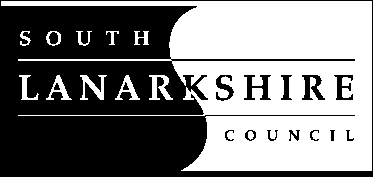 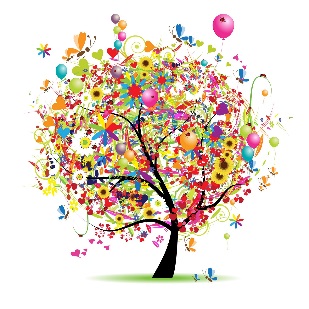 Dear Parents/Carers,Spring BreakWe close for the fortnight Spring Break on April 1st at 2.30pm.  This is not an April Fool – this is happening!!!  School returns on Monday the 18th of April at 9am.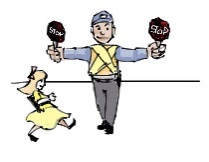 Crossing PatrolsAs you will have seen in a previous letter, from the 18th of April we will no longer have Lollipop Ladies to help our children cross the road.  This also means, of course, that there will be no adult presence on the roads to and from school.  Please keep this in mind and think about whether you need to collect your child from school.  It would also be a good idea to do some road safety reminders with your children during the Spring Break.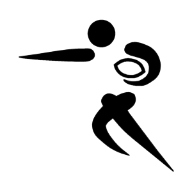 RugbyPrimary 4 – 7 have been getting some Rugby training this month and it continues each week until the 27th of April.  From what I have seen this has been a great success and the coach hopes to involve the children in a festival soon – I will let you know when this happens.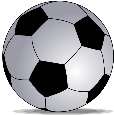 Football and Netball Our teams are having another tournament on Friday the 22nd of April.  I hope they come back as full of joy as they did last time where the Netball team, in particular, did us all proud!!!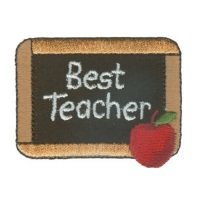 Staffing UpdateMrs. Mitchell will be returning for a few weeks at the end of April.  She returns on Monday the 25th of April but will be leaving us again on the 12th of May (but coming back in August!).  Because of this I will not be returning Mrs. Duncan to the Primary 1 class and instead we are going to be able to keep hold of the wonderful Mrs. McCluskie until the end of term.  This also means the wonderful Mrs. Duncan will be continuing with her role as Principal Teacher!Bags to School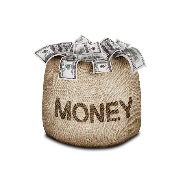 The blue bags for Bags to School will be coming out again at the end of April.  If you are planning a big Spring Clean this will be perfect for you!  Just put all your old clothes in one of the bags and return it to school on the 17th of May.  You will be helping yourself and us at the same time!!! The school will receive a cheque from the company which is based on the weight of the bags they collect.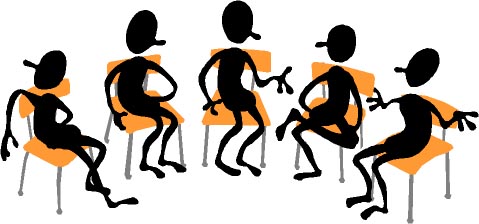 Parent Council AGMUnfortunately we will be losing some of our longest serving Parent Council members at the AGM on the 27th of April.  If you want to become more involved in the life of the school and to help us raise some badly needed school funds, then PLEASE come along to the school on the 27th at 6.30pm.  There is very little commitment and a whole lot of laughs at the meetings!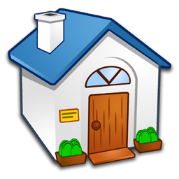 Primary 3 AssemblyPrimary 3 will be entertaining us with their Assembly on the 29th of April.  The children will be dazzling us with all they have learned about Houses and Homes.  Please come along at 10am if you can.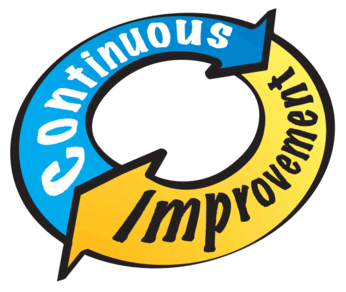 Woodpark Improvement PlanEach year around this time we plan for what we are going to be working on next year.  This year the staff have been doing work on the Scots Language, Big Maths and Rights Based Learning.  Due to the amount of temporary teachers we have had this year, we will probably be carrying much of this work on next year too, however, if you think there is something particular you would like us to develop at Woodpark, please write your idea in the box below and send it in to me. Thanks for your help with this.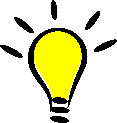 Improvement Plan Ideas…Kind regards,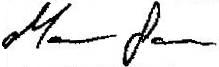 Maureen FarrHead Teacher